‘What’s a blast zone?’ – Paul WohlfarthTOPICS:LettersNexus PipelineOpinion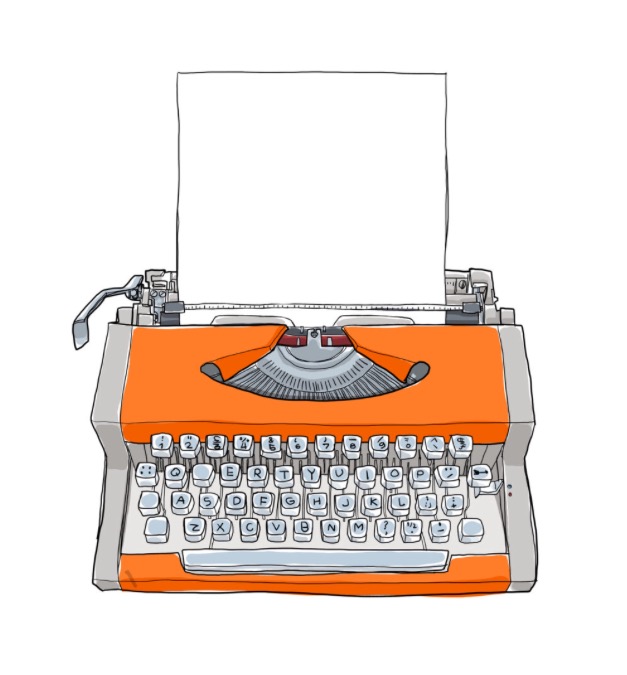 POSTED BY: ELIZABETH ROBERTS-ZIBBEL JULY 31, 2017The Toledo Blade reported July 23 of the growing housing developments in Waterville. The Toledo Blade failed to inform its readers that next to the Village at Waterville Landing will run the 36 inch high pressure Nexus natural gas pipeline. The proposed Nexus pipeline route will open the area to future industrial pipeline development. A 36 inch 1440 psi natural gas pipeline has a blast zone radius of 1,500 feet. What’s a blast zone? A blast zone is the area from which a leaking natural gas pipeline will kill instantly after ignition. The Toledo Blade failed to warn its readers of this fact. Those building in the Waterville area should ask their builders and real estate agents where is the NEXUS pipeline located in relation to my new home? Words of warning: Agents and builders are not required to report this to prospective buyers. The buyer must do their due diligence to protect their families and investment.Paul WohlfarthOttawa Lake, Michigan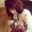 Posted by: elizabeth roberts-zibbel on July 31, 2017.